История  школы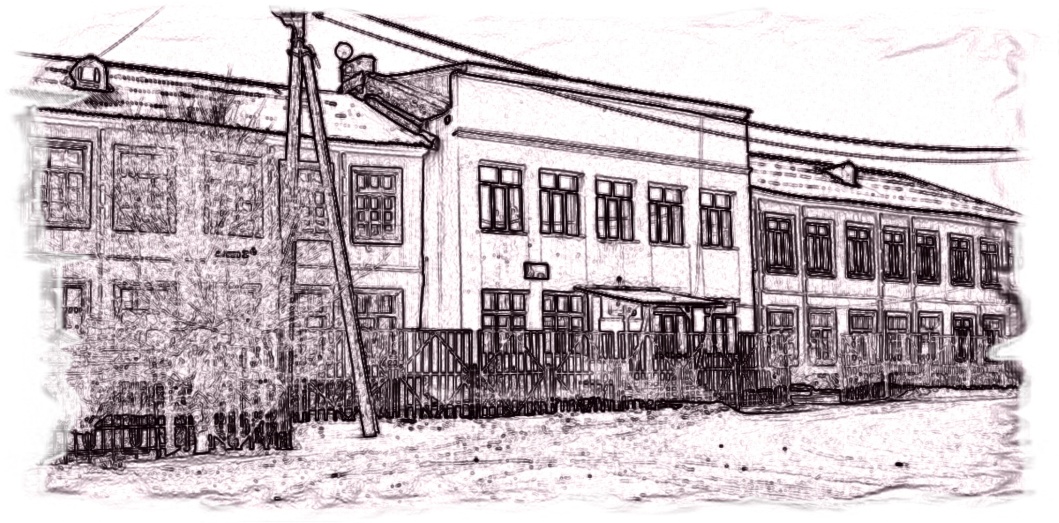 История нашей школы начинается вместе с историей одного из ведущих предприятий Бурятии – Улан-Удэнского авиационного завода.1937 год. В поселке Площадка в одном из бараков открывается первая школа авиазавода – семилетняя школа №23, в которой учатся детей строителей. 1938 год. Школа переселяется в новое, специально построенное двухэтажное здание, в котором находится по настоящее время. 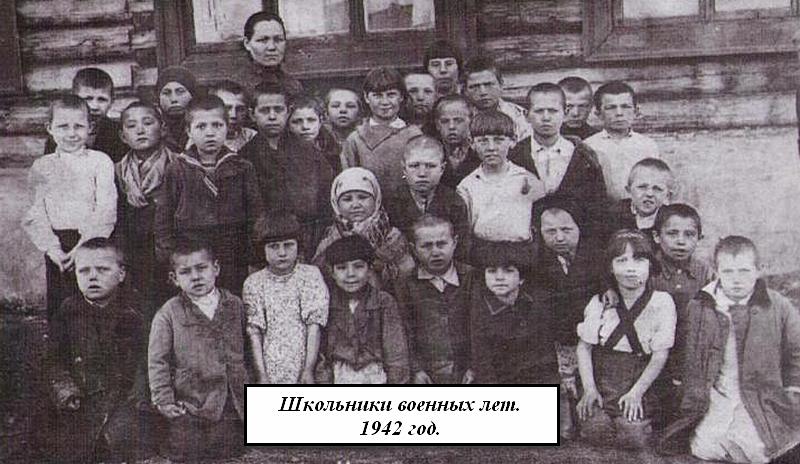 1941-1945 год. Во время Великой Отечественной войны директор и многие учителя ушли на фронт. Ученики школы участвовали в сборе одежды для фронта, вязали носки и варежки, шили кисеты и носовые платки, а также вместе с учителями писали письма на фронт. Были созданы тимуровские отряды, которые помогали семьям-фронтовикам, престарелым и инвалидам. Старшие классы ездили на станцию Мысовую для сбора ягод.1946 год. Семилетнюю школу № 23 преобразуют и переименовывают в   «Среднюю школу №23».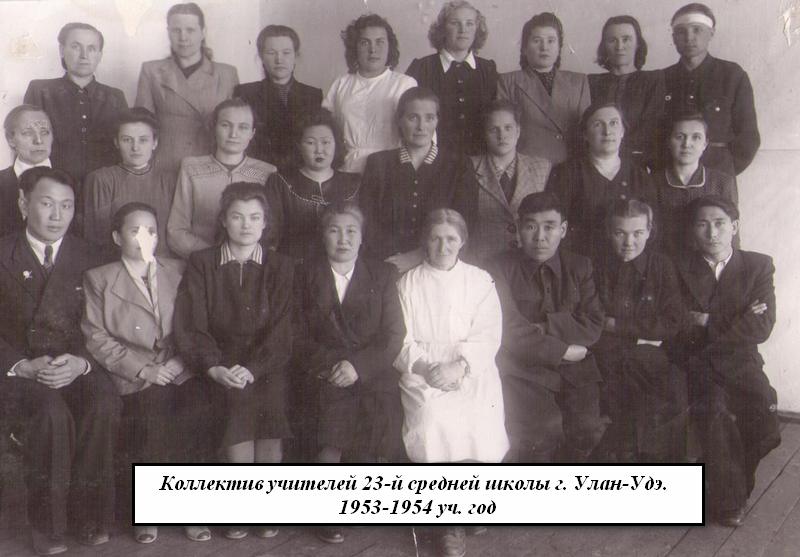 60 годы. В школе учились будущие спортсмены мирового масштаба: Сандаков Юрий, чемпион Советского Союза, Иванов Николай, мастер по вольной борьбе, Нищенко Николай – четырёхкратный чемпион мира по мотогонкам, Шожоев Олег – футболист.1970 год. Школа становится самой технически оснащенной   школой города  Улан-Удэ. На протяжении 3 лет завоевывает  переходящее Красное знамя, которое и остается в школе навсегда.   1984 год. Школа получает звание «Самая певчая школа города». 2014год.  Переименование  школы  в   Муниципальное автономное общеобразовательное учреждение  « Основная общеобразовательная  школа № 23 г. Улан – Удэ».Среди выпускников школы преподаватели и врачи, предприниматели и ученые, которые работают в Москве, Санкт – Петербурге, Калининграде, Владивостоке, Улан – Удэ и других городах  РФ.  Директора школы № 231937-1941 гг.     Зуев Ефим Григорьевич1941-1946 гг.     Попова Лидия Семеновна1946-1951 гг.     Шунков Михаил Дмитриевич1951-1956 гг.     Перетолчин Харлампий Иванович1956-1957 гг.     Бердников Валентин Васильевич1957-1958 гг.     Бураева Евгения  Владимировна1958-1960 гг.     Фокин Владимир Сергеевич1960-1967 гг.     Хунхенов Георгий Куприянович1967-1988 гг.     Машанов Владимир Яковлевич1988-1996 гг.      Баканова Ольга Викторовна1996-2001 гг.      Карпунина Елена Валентиновна2001-2008 гг.     Тимина Эмилия Линардовна2008 -2015г.г.    Цыбикжапов  Баир ДашинимаевичС 2015г. Горбова Людмила Ивановна                          Школа сегодняВ настоящее время в школе обучается 238 детей, 10 классов – комплектов, трудятся 16 педагогов. Школа занимается в одну смену по пятидневной   неделе, работает  дошкольная группа на 25 человек.   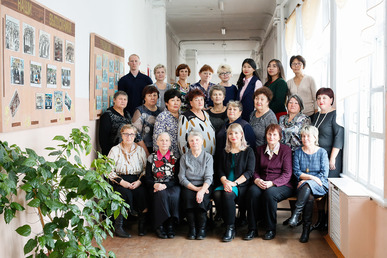 Целью работы организации является создание целостного образовательного пространства для формирования развитой личности, обладающей ключевыми и начальными профессиональными компетенциями, способной к социальной самореализации.Школа является социо – культурным центром микрорайона, поэтому многие мероприятия   проводятся совместно с жителями. Стали традиционными такие мероприятия с ТОС, как   День матери,  Золотая осень,   День здоровья, День Пожилого человека,  Новогодний праздник на микрорайоне, праздничный концерт для жителей на День Победы.             Учащиеся школы занимают призовые места в конференциях, конкурсах, спартакиадах и других мероприятиях районного, муниципального, республиканского уровней, принимают активное участие в олимпиадах российского уровня. 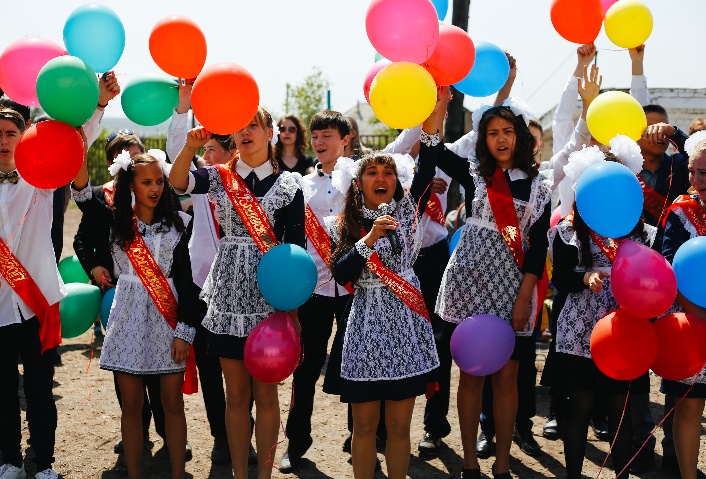       Целью воспитательной работы школы является создание системы работы по воспитанию и развитию здоровой, творческой, свободной личности. В школе развито самоуправление. Большинство решений учащиеся принимают самостоятельно и затем реализуют свои проекты.  Основное направление воспитательной работы школы – патриотическое.      Большинство учащихся занимаются спортом. Результативность спортивной работы выражается в призовых местах по мини- футболу, спортивному ориентированию, хоккею на валенках.  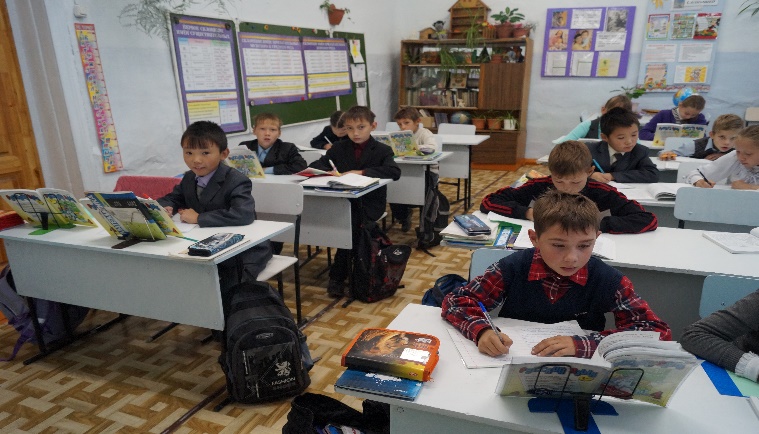 На протяжении нескольких  лет в конкурсе Летних лагерей дневного пребывания школа занимает призовые места в районе, городе.   